Контрольная работа по окружающему миру4 классКакая равнина расположена к востоку от Уральских гор?1) Западно-Сибирская равнина2) Восточно-Европейская 3) Русская равнина2. Где самый богатый растительный и животный мир?1) в полярных поясах 2) на Северном полюсе3) в умеренных поясах 4) в тропиках3. Как называется карта, на которой показано деление страны на республики, края, области и т.д.?1) физическая2) политико-административная3) краевая4) топографическая4. Какая природная зона описана в тексте?Лето тёплое, но зима суровая, преобладают хвойные растения, так как они менее требовательны к теплу. Животный мир разнообразен.1) тундра 3) пустыня2) тайга 4) арктическая пустыня5. Прочитайте текст, изучите таблицу и выполните задания.В России сегодня насчитывается более 1000 городов. Среди них есть большие и малые, древние и молодые. Многим древним городам уже сотни лет, а возраст некоторых превысил 1000 лет. Самым старым городом России считается Дербент. Его история насчитывает более 5000 лет. Он был основан тогда, когда Древнерусского государства ещё не существовало. Москва, согласно летописям, была основана в 1147 году.Укажите три самых древних города из представленных в таблице. Запишите их порядковые номера.Ответ:На сколько лет самый древний город из представленных в таблице старше Москвы?Ответ: 			 Какой город из представленных в таблице самый молодой?Ответ: 	 На сколько лет Санкт-Петербург моложе Москвы? Ответ:_______________________6. Один из предков Вани родился в 1401г. В каком веке родился родственник мальчика?1) XVII2) XVIII3) XIX4) XV7. 5.	В стакан с водой бросили комочек почвы. В воде от комочка вверх стали подниматься пузырьки. Какой вывод можно сделать на основании этого опыта? Обведи номер верного ответа.1)	 Почва вскоре полностью растворится в воде.2)	 В почве есть воздух, выделение которого и наблюдается в опыте.3)	 Песчинки, содержащиеся в почве, поднимаются вверх по мере нагревания воды.4)	 В почве есть перегной, который разлагается в воде.8. Укажи основное свойство торфа.1) прочность 3) пластичность2) твёрдость 4) горючесть9. Что является названием отрасли животноводства?1) цветоводство 3) свиноводство2) металлургия 4) полеводство10. Иван – петербуржец, а Николай — москвич. А) Напишите, кто из ребят живёт в столице России Ответ: ______________________ Б) Напишите, как называется город, в котором он живёт. Ответ: ______________________11. Какое растение не является луговым?1) тысячелистник 3) тимофеевка2) мятлик 4) тростник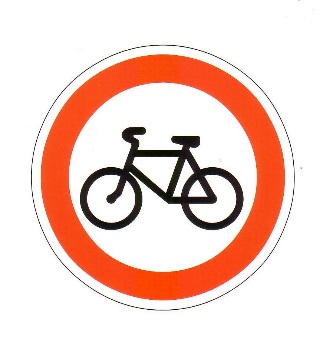 12. Старшеклассник собрался на велосипедную
прогулку. Но у его дома возле дороги
висит такой дорожный знак: Какой совет нужно дать старшекласснику, для того чтобы он последовал правилам безопасной езды на велосипеде? Обведи номер верного ответа. Двигаться по дороге на велосипеде с небольшой скоростью и следить за встречными машинами. При езде на велосипеде по дороге, обозначенной этим знаком, нужно уступать дорогу пешеходам. Ни в коем случае не выезжать на велосипеде на дорогу, обозначенную таким знаком. Для езды на велосипеде по этой дороге нужно обязательно надеть защитный шлем.13.  Какое название получило решающее сражение Отечественной войны 1812 года?1) Куликовская битва 3) Ледовое побоище2) Бородинская битва 4) Ордынское сражение14. В классе планируется встреча с ветераном Великой Отечественной войны. Участники просили подготовить вопросы для беседы. Запишите три вопроса: первый –о событиях прошлого, второй – о том, как живут ветераны сегодня, третий — о будущем. Ответ: 1,____________________________________________________________ 2. ___________________________________________________________ 3.____________________________________________________________№п/пГородГодоснования№п/пГородГодоснования1ВеликийНовгород8596НижнийНовгород12212Владивосток18607Омск17163Владимир9908Санкт-Петербург17034Казань10059Смоленск8635Мурманск191610Ярославль1010№ заданияОтветы (образец ответа/ правильный ответ/ описание ответа) и критерии оценивания1Ответ: 1) Западно-Сибирская равнина0,5 балла – выбран правильный ответ0 баллов – выбран неправильный ответ или наряду с правильным выбран и неправильный ответ.2Ответ: 4) в тропиках0,5 балла – выбран правильный ответ0 баллов – выбран неправильный ответ или наряду с правильным выбран и неправильный ответ.3Ответ: 2) политико-административная0,5 балла – выбран правильный ответ0 баллов – выбран неправильный ответ или наряду с правильным выбран и неправильный ответ.4Ответ: 2) тайга 0,5 балла – выбран правильный ответ0 баллов – выбран неправильный ответ или наряду с правильным выбран и неправильный ответ.5Укажите три самых древних города из представленных в таблице. Запишите их порядковые номера.Ответ: 139На сколько лет самый древний город из представленных в таблице старше Москвы?Ответ: 288 Какой город из представленных в таблице самый молодой?Ответ: 5 На сколько лет Санкт-Петербург моложе Москвы? Ответ: 556по 0,5 балла за каждый верный ответ0 баллов – дан неправильный ответ или наряду с правильным дан и неправильный ответ6Ответ:  4) XV0,5 балла – выбран правильный ответ0 баллов – выбран неправильный ответ или наряду с правильным выбран и неправильный ответ.7Ответ: 2)	 В почве есть воздух, выделение которого и наблюдается в опыте0,5 балла – выбран правильный ответ0 баллов – выбран неправильный ответ или наряду с правильным выбран и неправильный ответ.8Ответ: 4) горючесть0,5 балла – выбран правильный ответ0 баллов – выбран неправильный ответ или наряду с правильным выбран и неправильный ответ.9Ответ: 3) свиноводство0,5 балла – выбран правильный ответ0 баллов – выбран неправильный ответ или наряду с правильным выбран и неправильный ответ.10А) Напишите, кто из ребят живёт в столице России Ответ: Николай Б) Напишите, как называется город, в котором он живёт. Ответ: Москвапо 0,5 балла за каждый верный ответ0 баллов – дан неправильный ответ или наряду с правильным дан и неправильный ответ11Ответ: 4) тростник0,5 балла – выбран правильный ответ0 баллов – выбран неправильный ответ или наряду с правильным выбран и неправильный ответ.12Ответ: 3) Ни в коем случае не выезжать на велосипеде на дорогу, обозначенную таким знаком.0,5 балла – выбран правильный ответ0 баллов – выбран неправильный ответ или наряду с правильным выбран и неправильный ответ.13Ответ: 2) Бородинская битва 0,5 балла – выбран правильный ответ0 баллов – выбран неправильный ответ или наряду с правильным выбран и неправильный ответ.14по 0,5 балла за каждый верный ответ0 баллов – дан неправильный ответ или наряду с правильным дан и неправильный ответ